Dane szacunkowe o rynku pracy województwa mazowieckiegoMarzec 2020 r.Liczba osób bezrobotnychW marcu w urzędach pracy zarejestrowanych było 127 761 osób bezrobotnych, to jest o 1 864 osoby więcej niż w poprzednim miesiącu oraz o 11 026 osób mniej niż w marcu 2020 roku. Kobiety stanowiły 50,7% osób bezrobotnych.Największa liczba bezrobotnych wystąpiła w miastach: Warszawa – 17 911 osób, Radom – 10 346 osób i Płock – 4 054 osoby oraz w powiatach: radomskim – 9 196 osób, wołomińskim – 5 324 osoby i płockim – 3 974 osoby.Najmniejszą liczbę bezrobotnych odnotowano w powiatach: łosickim – 705 osób, grodziskim – 1 089 osób, grójeckim – 1 063 osoby.Wykres 1. Liczba osób bezrobotnych w podregionach województwa mazowieckiegoWykres 2. Liczba osób bezrobotnych wg płci w podregionach województwa mazowieckiegoNapływ i odpływ osób bezrobotnychDo rejestru mazowieckich urzędów pracy włączono 11 216 osób bezrobotnych, a z ewidencji wyłączono 13 080 osób, w tym z powodu:podjęcia pracy – 6 964 osoby – 53,2% odpływu z bezrobocia;niepotwierdzenia gotowości do pracy – 2 304 osoby – 17,6% odpływu z bezrobocia;rozpoczęcia stażu – 1 249 osób – 9,5% odpływu z bezrobocia;dobrowolnej rezygnacji ze statusu bezrobotnego – 556 osób – 4,3% odpływu z  bezrobocia;rozpoczęcia pracy społecznie użytecznej – 401 osób – 4,1% odpływu z  bezrobocia.Wykres 3. Napływ i odpływ osób bezrobotnych w województwie mazowieckimWykres 4. Główne powody wyrejestrowania z ewidencji osób bezrobotnych w województwie mazowieckim wg płciOsoby w szczególnej sytuacji na rynku pracyNa koniec marca 2020 r. – bezrobotni w szczególnej sytuacji na rynku pracy to osoby:długotrwale bezrobotne – 50,5% ogółu bezrobotnych (64 560 osób);powyżej 50. roku życia – 27,0% ogółu bezrobotnych (34 482 osoby);do 30. roku życia – 25,0% ogółu bezrobotnych (31 913 osób);posiadające co najmniej jedno dziecko do 6. roku życia – 17,4% ogółu bezrobotnych (22 187 osób);do 25. roku życia – 11,8% ogółu bezrobotnych (15 069 osób);niepełnosprawne – 5,0% ogółu bezrobotnych (6 346 osób);korzystające ze świadczeń z pomocy społecznej – 0,9% ogółu bezrobotnych (1 141 osób);posiadające co najmniej jedno dziecko niepełnosprawne do 18. roku życia - 0,2% ogółu bezrobotnych (282 osoby).* dotyczy ogółu osób bezrobotnych w szczególnej sytuacji na rynku pracyWykres 5. Udział osób w szczególnej sytuacji na rynku pracy wśród ogółu osób bezrobotnych w województwie mazowieckim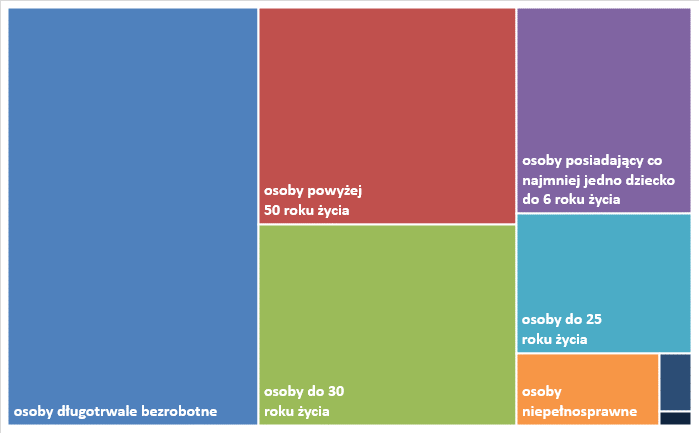 Wolne miejsca pracy i miejsca aktywizacjiW grudniu pracodawcy zgłosili do mazowieckich urzędów pracy 11 016 wolnych miejsc pracy i  miejsc aktywizacji zawodowej, tj. o 2 304 (17,3%) miejsca mniej niż w poprzednim miesiącu. Większość zgłoszonych miejsc pracy to oferty pracy niesubsydiowanej (10 485 miejsc; 95,2%). Miejsc pracy subsydiowanej było o 58 mniej niż w poprzednim miesiącu.Wykres 6. Wolne miejsca pracy i miejsca aktywizacji zawodowej w województwie mazowieckimWykres 7. Wolne miejsca pracy i miejsca aktywizacji zawodowej w podregionach woj. mazowieckiegoTabela 1. Struktura osób bezrobotnych (stan na koniec miesiąca/roku)Marzec 2019 r.udział %Luty 2020 r.udział %Marzec 2020 r.udział %Osoby bezrobotne ogółem138 787100,0129 625100,0127 761100,0kobiety71 15451,365 82750,864 76750,8mężczyźni67 63348,763 79849,263 79849,2Osoby poprzednio pracujące118 73485,6111 05185,7109 53485,7Osoby dotychczas nie pracujące20 05314,418 57414,318 22714,3Osoby zamieszkałe na wsi64 69646,661 11947,259 99847,0Osoby z prawem do zasiłku22 63116,322 32917,221 29117,0Osoby zwolnione z przyczyn zakładu pracy6 2804,55 9494,65 9314,6Osoby w okresie do 12 miesięcy od dnia ukończenia nauki4 2213,04 4593,44 4523,5Cudzoziemcy8830,68610,78450,7